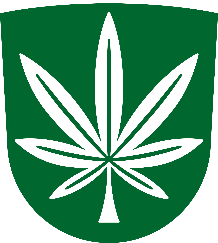 KANEPI VALLAVOLIKOGUVolikogu 30.01.2020 istungi                                           24.01.2020 nr 1-7/1-1päevakorraprojekti esitamineKanepi Vallavolikogu istung toimub neljapäeval, 30. jaanuaril algusega kell 16:00 Kivi talus, Otepää vallas.Päevakorra projekt:1. Kanepi valla 2020. aasta eelarve teine lugemine. Ettekandja finantsnõunik Kaida Vool 2. Eraüldhariduskoolide toetamine. Ettekandja vallavanem Piret Rammul3. Vallavanema töötasu kinnitamine. Ettekandja volikogu esimees Kaido Kõiv4. Vallavolikogu hüvitiste ja tasude määramine ning maksmise kord. Ettekandja majandus- ja eelarvekomisjoni esimees Tiit Rammul5. Maamaksumäära kehtestamine. Ettekandja maaspetsialist Kadri Kaska6. Määruste kehtetuks tunnistamine. Ettekandja vallavanem Piret Rammul 7. Vee-ettevõtja määramine ja tema tegevuspiirkonna kehtestamine. Ettekandja majandusnõunik Ülar Kõrge8. Avaldused ja päevakajalised teemad./allkirjastatud digitaalselt/Kaido Kõivvolikogu esimees